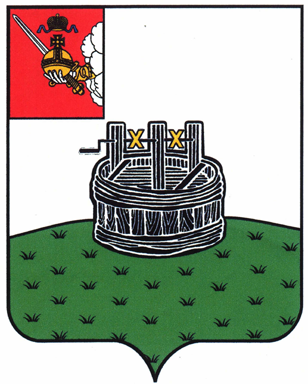 УПРАВЛЕНИЕ ФИНАНСОВ АДМИНИСТРАЦИИ ГРЯЗОВЕЦКОГО МУНИЦИПАЛЬНОГО ОКРУГАРАСПОРЯЖЕНИЕ    28.12.2023              №      72                                г. Грязовец  Об утверждении плана проведения Управлением финансов администрации Грязовецкого муниципального округа Вологодской области плановых проверок соблюдения законодательства Российской Федерации и иных правовых актов о контрактной системе в сфере закупок товаров, работ, услуг для обеспечения государственных и муниципальных нужд на 2024 год	В соответствии с пунктами 44, 46 Правил осуществления контроля в сфере закупок товаров, работ, услуг в отношении заказчиков, контрактных служб, контрактных управляющих, комиссий по осуществлению закупок товаров, работ, услуг и их членов, уполномоченных органов, уполномоченных учреждений, специализированных организаций, операторов электронных площадок, операторов специализированных электронных площадок, утвержденных постановлением Правительства Российской Федерации от 1 октября 2020 г. № 1576,1. Утвердить план проведения Управлением финансов администрации Грязовецкого муниципального округа Вологодской области плановых проверок соблюдения законодательства Российской Федерации и иных правовых актов о контрактной системе в сфере закупок товаров, работ, услуг для обеспечения государственных и муниципальных нужд на 2024 год согласно приложению.2. Настоящее распоряжение вступает в силу со дня его подписания.3. Настоящее распоряжение подлежит опубликованию на официальном сайте Грязовецкого муниципального округа.Заместитель главыГрязовецкого муниципального округа по финансам,начальник управления финансов                                                                            Н.А. КузнецоваУТВЕРЖДЕНраспоряжением Управления финансов администрации Грязовецкого муниципального округа Вологодской области от 28 декабря 2023 г. № 72План проведения Управлением финансов администрации Грязовецкого муниципального округа Вологодской области плановых проверок соблюдения законодательства Российской Федерации и иных правовых актов о контрактной системев сфере закупок товаров, работ, услуг для обеспечения государственных и муниципальных нужд на 2024 год№ п/пНаименование, индивидуальный номер налогоплательщика, адрес местонахождения субъекта контроля, в отношении которого принято решение о проведении плановой проверкиЦель и основания проведения плановой проверкиМесяц начала проведения плановой проверки1Муниципальное бюджетное общеобразовательное учреждение Грязовецкого муниципального округа Вологодской  области «Слободская школа им. Г.Н. Пономарёва»ИНН 3509004846Адрес: 162017, Вологодская обл., Грязовецкий р-н, Слобода д, Центральная ул., д.4Цель – выявление и предупреждение нарушений законодательства о контрактной системе в сфере закупок за период с 01.01.2023 по дату начала проверки.Основание - пункт 3 части 3 статьи 99 Федерального закона от 05.04.2013 № 44-ФЗ "О контрактной системе в сфере закупок товаров, работ, услуг для обеспечения государственных и муниципальных нужд".Апрель 2024 года